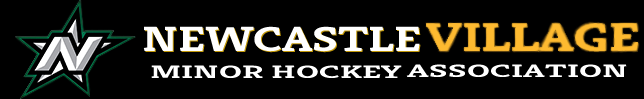 To:  Police DepartmentRe: Vulnerable Sector Search / Pardoned Sexual Offenders Database SearchDate:  July 2017As the authorized representative of the Newcastle Village Minor Hockey Association Inc. (NVMHAI) that is responsible for the well-being of children and/or vulnerable persons as defined in Section 6.3(1) of the Criminal Records Act, I hereby request that a Vulnerable Sector Search / Pardoned Sexual Offenders Database search be conducted on _________________________________.  This in individual is being considered for a volunteer position with our organization.  Volunteers in our organization work with minor hockey teams on and/or off the ice.  Volunteers perform coaching and/or administrative duties for the team and the NVMHAI.  If you have any questions feel free to contact me at 416.937.1499.Thank youKim TaylorKim TaylorVice President, NVMHAIVolunteer Applicant ConsentI consent to a search being conducted to identify if I have been convicted of and been granted a pardon for any of the sexual offences that are listed in the schedule of the Criminal Records Act.Volunteer Name (Print)Volunteer Applicant (Signature):______________________________________________________Date: __________________________________________________